EGE 20 İŞ SAĞLIĞI VE GÜVENLİĞİ DANIŞMANLIK MÜHENDİSLİK TEKSTİL TARIM HAYVANCILIK 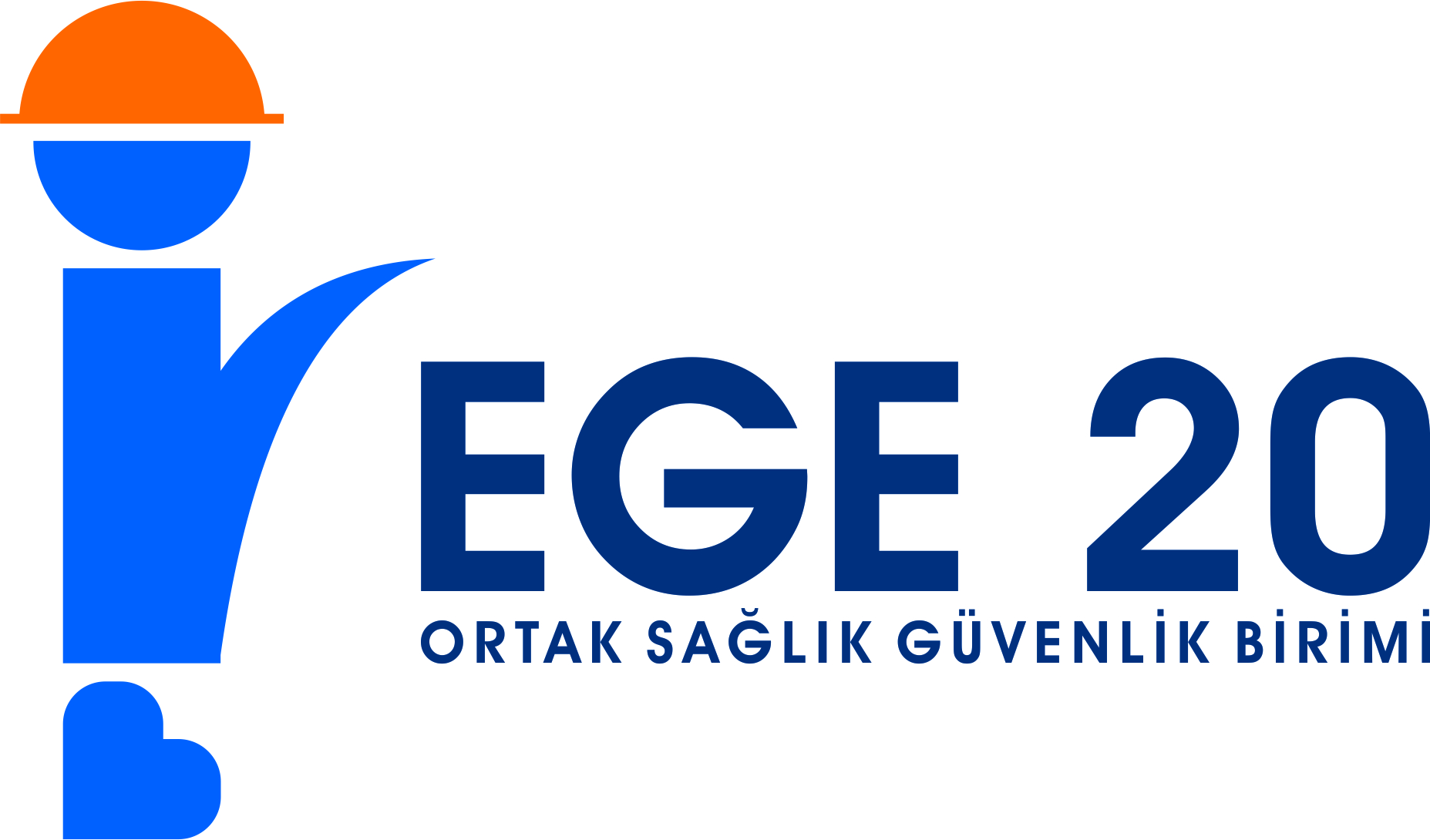 SAN.VE TİC.LTD.ŞTİ.İŞ SAĞLIĞI ve GÜVENLİĞİ HİZMET TEKLİFİBÖLGE ECZACI ODASI YÖNETİM KURULU BAŞKANLIĞI’NA ,Kurumlarınızın İş Sağlığı ve Güvenliği açısından yasal şartları yerine getirmesi için aşağıdaki içerikte teklifimiz bilgilerinize sunulmuştur.Olumlu cevabınızı bekler, sizlerle çalışmaktan kıvanç duyarız.21.06.2016REFERANS NO: 516Eczanelerde yapılacak iş sağlığı ve güvenliği hizmetleri,İşyerlerinde iş sağlığı ve güvenliğinin sağlanması ve mevcut sağlık ve güvenlik şartlarının iyileştirilmesi için işveren ve çalışanların görev, yetki, sorumluluk, hak ve yükümlülüklerini düzenlendiği 20/06/2012 tarih ve 6331 sayılı İş Sağlığı ve Güvenliği Kanunu gereği tüm Kamu Kurumları ile 50'den az çalışanı olan az tehlikeli sınıfta yer alan özel iş yerleri 01 Temmuz 2016 tarihi itibari ile ilgili yasa ve bağlı yönetmeliklerden sorumlu tutulacaktır.İlgili mevzuat gereği; Eczanelerin iş sağlığı ve güvenliği hizmetlerini bir Ortak Sağlık Güvenlik Birimi (OSGB) ile anlaşarak bu hizmetleri alabilirler.EGE 20 OSG ile anlaşmaya varılan hizmet alacak yerlerin E-devlet şifrelerini alarak uzman ve hekim sözleşmelerini onaylayıp ,hizmet alınan yer ile isg katip üzerinden bakanlıkça takip edilmesi sağlanacaktır.Hizmet alan işyerleri onaylı defterleri işverenlerce temin edilip işkura imzalatmaları gerekmektedir.İşgüvenliği uzmanlığı hizmetinin gerekliliklerini yerine getiren işveren yada işveren vekilleri sadece işyeri hekimliği hizmeti için belirtilen fiyatlardan 5 TL aşagıda olacak şekilde düşünülecektir.Hizmet bedellerinin sunum çerçevesi ve ücret çizelgesi şu şekildedir Çalışan sayısı 1-9 olan eczaneler için;-    6331 sayılı İş Sağlığı Ve Güvenliği Yasası ve bu yasayla ilgili tüm yönetmelik ve tebliğler kapsamındaki İş Güvenliği Uzmanlığı hizmetlerini verecektir.-    İşyeri Hekiminin Vereceği Hizmetler; eczaneler her çalışanı için sağlık taramalarını (göz muayenesi, Akciğer Grafisi, Hepatit B, Hemogram, Tam İdrar Tahlili, Solunum Fonksiyonu Testi, Kan Grubu Kartı) yaptırarak ,. İşyeri Hekimi bu tahlilleri değerlendirip fiziki muayene de yaparak çalışanların yasal zorunluluk içeren "İşe Giriş Muayene Formları" nı dolduracaktır. Poliklinik hizmetleride diğer sağlık kuruluşlarından yapılması işverinin sorumluluğunda olacaktır.1-9 Çalışanı olan eczaneler için birinci yıl hizmet fiyat çizelgesi (KDV dahil değildir.)HİZMET BEDELİ VE İÇERİĞİÇalışan sayısı 10 kişi ve üzerinde olan eczaneler için;-   6331 sayılı İş Sağlığı Ve Güvenliği Yasası ve bu yasayla ilgili tüm yönetmelik ve tebliğler kapsamındaki İş Güvenliği Uzmanlığı hizmetlerini verecektir.-    İşyeri Hekiminin Vereceği Hizmetler kapsamında; 6331 sayılı İş Sağlığı Ve Güvenliği Yasası ve bu yasayla ilgili tüm yönetmelik ve tebliğler kapsamındaki İşyeri Hekimliği hizmetlerini verecektir. Bu eczaneler 20.07.2013'te yayınlanan İşyeri Hekimi ve Diğer Sağlık Personellerinin Görev, Yetki, Sorumluluk ve Eğitimleri Hakkında çıkan Yönetmelikten sorumludurlar. Bu yönetmeliğe göre az tehlikeli sınıfta yer alan işyerlerinde işyeri hekimi çalışan başına ayda en az 5 dakika işyerinde bulunmak zorundadır.İş güvenliği uzmanlığı kapsamında çalışan başına ayda en az 10 dk bulunmak zorundadır.10 ve daha fazla çalışanı olan eczaneler için birinci yıl hizmet fiyat çizelgesi (KDV dahil değildir.)HİZMET BEDELİ VE İÇERİĞİ Teklifimiz yukarıda belirtilmiştir.Saygılarımla…Hizmet Alacak Eczane Çalışan SayısıTEHLİKE SINIFIHİZMETHİZMET BEDELİ (AYLIK)1AZ TEHLİKELİİŞ GÜVENLİĞİ UZMANLIĞI VE İŞYERİ HEKİMLİĞİ34 TL +KDV2AZ TEHLİKELİİŞ GÜVENLİĞİ UZMANLIĞI VE İŞYERİ HEKİMLİĞİ49 TL +KDV3AZ TEHLİKELİİŞ GÜVENLİĞİ UZMANLIĞI VE İŞYERİ HEKİMLİĞİ59 TL +KDV4AZ TEHLİKELİİŞ GÜVENLİĞİ UZMANLIĞI VE İŞYERİ HEKİMLİĞİ69 TL +KDV5AZ TEHLİKELİİŞ GÜVENLİĞİ UZMANLIĞI VE İŞYERİ HEKİMLİĞİ78 TL +KDV6AZ TEHLİKELİİŞ GÜVENLİĞİ UZMANLIĞI VE İŞYERİ HEKİMLİĞİ83 TL +KDV7AZ TEHLİKELİİŞ GÜVENLİĞİ UZMANLIĞI VE İŞYERİ HEKİMLİĞİ88 TL +KDV8AZ TEHLİKELİİŞ GÜVENLİĞİ UZMANLIĞI VE İŞYERİ HEKİMLİĞİ93 TL +KDV9AZ TEHLİKELİİŞ GÜVENLİĞİ UZMANLIĞI VE İŞYERİ HEKİMLİĞİ98 TL +KDVHizmet Alacak Eczane Çalışan SayısıTEHLİKE SINIFIHİZMETHİZMET BEDELİ (AYLIK)10AZ TEHLİKELİİŞ GÜVENLİĞİ UZMANLIĞI VE İŞYERİ HEKİMLİĞİ149 TL +KDV11AZ TEHLİKELİİŞ GÜVENLİĞİ UZMANLIĞI VE İŞYERİ HEKİMLİĞİ164 TL +KDV12AZ TEHLİKELİİŞ GÜVENLİĞİ UZMANLIĞI VE İŞYERİ HEKİMLİĞİ179 TL +KDV13AZ TEHLİKELİİŞ GÜVENLİĞİ UZMANLIĞI VE İŞYERİ HEKİMLİĞİ194 TL +KDV14AZ TEHLİKELİİŞ GÜVENLİĞİ UZMANLIĞI VE İŞYERİ HEKİMLİĞİ209 TL +KDV15AZ TEHLİKELİİŞ GÜVENLİĞİ UZMANLIĞI VE İŞYERİ HEKİMLİĞİ224 TL +KDV